6/19/2020	Black = current quarantine	Green = cleared by testing or 										    ended quarantineAddison Fire Department – 6 – 1 positive2 quarantine completed 4/4 - 11 cleared by testing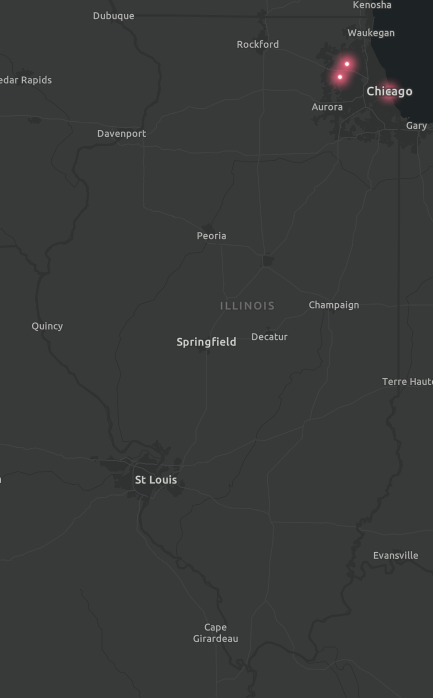 	1 cleared by testing	1 quarantine completed 5/7	1 quarantined until 5/31	Alsip Fire Department – 2 - 1 positive	2 quarantine completed 4/15 - 1Alton Fire Department – 3	3 cleared by testingAmboy Fire Protection District – 11 quarantine completed 3/30Arlington Heights Fire Department– 1	1 quarantine completed 4/10 Ashley Community Fire Protection District – 1 – 1 positive	1 quarantine completed 4/6Aurora Fire Department – 8 – 1 positive	5 quarantine completed 5/9 - 1	3 quarantine completed 5/14Barrington Countryside Fire Protection District – 3	1 quarantine completed 4/10	1 quarantine completed 4/20	1 quarantine completed 6/9Bartlett Fire Protection District - 22 quarantine completed 3/30Bedford Park Fire Department - 6	1 quarantine completed 4/13	3 cleared by testing	1 quarantine completed 4/23	1 quarantine completed 5/16Beecher Park Fire Protection District – 1	1 quarantine completed 4/11Bellwood Fire Department - 44 quarantine completed 3/21						0 – 12 - 0 - 38 - 4Bensenville Fire Department – 1 – 1 positive	1 quarantine completed 6/3 - 1Berkeley Fire Department – 2	2 quarantine completed 3/21Berwyn Fire Department – 2 – 1 positive	1 quarantine completed 5/4 – 1							1 quarantine completed 5/16Bloomingdale Fire Protection District – 5 - 1 positive1 quarantine completed 3/284 quarantine completed 4/1 – 1Bloomington Fire Department - 15 	13 quarantine completed 3/29	2 quarantine completed 4/7Blue Island Fire Department – 1 – 1 positive	1 quarantine completed 6/12 - 1Bourbonnais Fire Protection District - 1 	1 quarantine completed 3/31Bradley Fire Department – 1	1 quarantine completed 4/23Brimfield County Fire Protection District - 11 quarantine completed 3/2Bristol-Kendall Fire Protection District – 1	1 cleared by testingBroadview Fire Department – 3	3 quarantine completed 4/21Brookfield Fire Department – 2	2 quarantine completed 4/14Brownstown Fire Protection District/Rural Medic - 44 quarantine completed 3/250 - 13 – 0 – 39 - 4Buffalo Grove Fire Department – 10 – 2 positives2 cleared by testing   	1 quarantine complete 4/8 – 11 quarantine completed 4/24 - 11 quarantine completed 4/191 quarantine completed 4/201 quarantine completed 4/222 quarantine completed 4/261 quarantine completed 5/1Carol Stream Fire Protection District – 1	1 quarantine completed 5/4																			Centralia Fire Department – 2	2 quarantine completed 6/2Channahon Fire Protection District - 5	2 quarantine completed 4/4	3 quarantine completed 4/10 						Charleston Fire Department – 3 – 1 positive	2 cleared by testing	1 quarantine completed 5/27 - 1Chicago Fire Department – 16 – 282 – 240 positives    (2 COVID19 related deaths)282 quarantine completed – 22616 quarantined – 14						Chicago Heights Fire Department – 1 – 1 positive	1 quarantine completed 4/17 - 1Cicero Fire Department - 2  	1 quarantine completed 4/17	1 quarantine completed 4/20Colona Fire Protection District – 1	1 cleared by testing 5/22Collinsville Fire Department – 8 – 2 – 1 positive	1 quarantine completed 4/8	1 quarantine completed 4/19		8 quarantined until 6/24						Countryside Fire Protection District – 1	1 quarantine completed 4/42 - 11 – 24 - 309 – 245Country Club Hills Fire Department – 33 quarantine completed 3/30Darien-Woodridge Fire Protection District – 3	3 quarantine completed 4/5Decatur Fire Department - 21 quarantine completed 3/261 quarantine completed 4/18							Deerfield-Bannockburn Fire Protection District – 11 quarantine completed 4/4Dekalb Fire Department – 1 – 4	2 cleared by testing	2 quarantine completed 5/22	1 quarantined until 6/20					Des Plaines Fire Department – 26 – 4 positive                 2 quarantine completed 4/1                1 quarantine completed 4/4                5 quarantine completed 4/5                6 quarantine completed 4/8                4 quarantine completed 4/9                6 quarantine completed 4/10                 2 quarantine completed 4/11 Dieterich Fire Protection District – 1 – 1 positive	1 quarantine completed 4/16 - 1Dolton Fire Department – 1	1 quarantine complete 5/10East Dubuque Fire Department – 1	1 quarantine completed 4/3East Moline Fire Department – 3	3 quarantine completed 4/13Edwardsville Fire Department – 3 – 1 positive	3 quarantine completed 4/14 - 1Elburn-Countryside Fire Protection District – 1 – 1 positive	1 quarantine completed 5/17 - 1 1 - 12 – 1 – 49 – 7Elgin Fire Department – 22 – 3 positive4 quarantine completed 3/262 quarantine completed 4/28 quarantine completed 4/8	5 quarantine completed 5/5 1 quarantine completed 5/7 - 11 quarantine completed 5/14 – 1		1 quarantine completed 5/15 - 1				Elmhurst Fire Department – 2 – 1 positive	1 quarantine completed 4/28 - 1	1 quarantine completed 4/23		Equality Fire Protection District - 11 quarantine completed 3/31Evanston Fire Department - 2 1 quarantine completed 3/301 quarantine completed 4/24Fermi National Accelerator Laboratory Fire Department - 6 – 1 positive1 quarantine completed 5/10 - 1 5 cleared by testing French Village Fire Department – 1	1 quarantine completed 4/7																		Galesburg Fire Department – 3	3 quarantine completed 4/7					Geneva Fire Department – 1 – 1 positive	1 quarantine completed 4/29 - 1Girard Fire Protection District – 55 quarantine completed 3/27				Glen Ellyn VFC – 1 – 1 positive	1 quarantine completed 5/14 - 1Grant Park Fire District – 1 – 1 positive	1 quarantine completed 5/7 - 1Greenup Fire Protection District – 1	1 quarantine completed 4/2 						Hampshire Fire Protection District – 22 quarantine completed 3/27													0 - 13 – 0 – 48 - 8Harlem-Roscoe Fire Protection District - 33 quarantine completed 3/25																			Harristown Fire Protection District – 1 – 1 positive	1 quarantine completed 4/30 – 1Hazel Crest Fire Department – 2 – 2 positives	2 quarantine completed 4/24 - 2Highland Park Fire Department - 33 quarantine completed 3/30Hillside Fire Department - 2	1 quarantine completed 4/2	1 quarantine completed 4/5	Hoffman Estates Fire Department – 22 quarantine completed 3/30			Homewood Fire Department - 7	2 quarantine completed 4/1	 	3 quarantine completed 4/2	2 quarantine completed 4/5		Huntley Fire Protection District – 1 – 1 positive	1 quarantine completed 5/30 - 1Itasca Fire Department – 2 - 1 positive	1 quarantine completed 4/9	1 quarantine completed 4/16 – 1				Joliet Fire Department – 5 – 1 positive	5 quarantine completed 4/14 - 1Kinmundy-Alma Fire Protection District – 2	2 quarantine completed 4/7 								La Grange Park Fire Department – 1 – 1 positive	1 quarantine completed 5/5 - 1Lake Zurich Fire Department – 7	7 quarantine completed 4/7						Lemont Fire Protection District – 13 – 1 positive	13 quarantine completed 4/17 – 1														0 - 14 – 0 – 51 – 8Lincolnshire-Riverwoods Fire Protection District - 10	1 quarantine completed 4/8	3 quarantine completed 4/15	2 quarantine completed 4/17	4 quarantine completed 4/21Lockport Fire Protection District - 98 quarantine completed 3/301 quarantine completed 4/4							Lombard Fire Department - 14 – 3 positive2 quarantine completed 3/291 quarantine completed 4/53 quarantine completed 4/28 2 quarantine completed 4/29 3 quarantine completed 4/30 – 13 quarantine completed 5/13 - 2	Long Creek Fire Protection District – 1	1 quarantine completed 4/7	Lyons Fire Department – 1 – 1 positive	1 quarantine completed 4/23 - 1Maywood Fire Department – 1 – 1 positive	1 quarantine complete 5/5 - 1Meadowbrook Fire Department – 1	1 quarantine completed 4/14						Melrose Park Fire Department – 6 – 6 positives	2 quarantine completed 4/9 - 2	1 quarantine completed 4/19 - 1	2 quarantine completed 4/20 - 2	1 quarantine completed 4/24 - 1Metropolis Fire Department – 1	1 quarantine completed 5/17Midlothian Fire Department - 2	1 quarantine completed 4/16	1 quarantine completed 4/20Mount Vernon Fire Department – 1 – 1 positive	1 quarantine completed 4/22 - 1				0 – 11 – 0 – 47 - 12Naperville Fire Department – 2 – 1 positive	1 quarantine completed 4/28	1 quarantine completed 5/28New Biden Fire Protection District – 1 – 1 positive	1 quarantine completed 4/10 - 1Niantic Fire Department – 1	1 quarantine completed 5/11Normal Fire Department – 2	2 quarantine completed 4/5North Aurora Fire Protection District – 55 quarantine completed 4/4					North Chicago Fire Department – 5                                   1 quarantine completed 3/31   1 quarantine completed 4/71 quarantine completed 4/92 quarantine completed 5/13     Oak Lawn Fire Department - 2	1 quarantine completed 4/13	1 quarantine completed 4/23Orland Fire Protection District - 21 – 3 positives	1 quarantine completed 4/14	9 quarantine completed 4/10 – 1	1 quarantine completed 4/30	5 quarantine completed 5/18 – 1	5 quarantine completed 6/3 - 1Palatine Rural Fire Department – 8 – 1 positive2 quarantine completed 3/256 quarantine completed 6/19 – 1 				Park Ridge Fire Department - 51 quarantine completed 4/44 quarantine completed 4/5						Pekin Fire Department – 4										4 quarantine completed 4/4						Peoria Fire Department - 33 quarantine completed 3/29			  									0 – 12 – 0 – 59 - 6Plainfield Fire Protection District – 1	1 quarantine completed 4/23River Grove Fire Department – 3 – 3 positives   (1 COVID19 related death)  	2 quarantine completed 4/18 – 2						1 quarantine completed 5/4 - 1 Roberts Park Fire Protection District – 1 – 1 positive	1 quarantine completed 4/3 - 1Rock Island Fire Department - 2	1 quarantine completed 4/6	1 quarantine completed 4/8							Rock Island Arsenal Fire Department - 3	1 quarantine completed 4/29	2 quarantine completed 5/7Rockford Fire Department – 12 – 3 positives	2 quarantine completed 4/6	9 quarantine completed 5/18 – 2	1 quarantine completed 5/19 - 1						Rolling Meadows Fire Department – 2	2 quarantine completed 4/8					Romeoville Fire Department – 2	2 quarantine completed 4/4						Roselle Fire Department – 1 – 1 positive	1 quarantine completed 5/28 - 1Round Lake Fire Protection District – 4	4 quarantine completed 5/15San Jose Fire Protection District - 11 quarantine completed 4/3									Saybrook-Arrowsmith Fire Department - 1	1 quarantine completed 4/9Schaumburg Fire Department - 9 - 2 positive 8 quarantine completed 3/29 – 1 1 quarantine completed 5/23 - 1			0 – 13 – 0 – 42 - 10Skokie Fire Department - 16 - 1 positive 5 quarantine completed 3/263 cleared by testing 5 quarantine completed 3/30 	1 quarantine completed 4/31 quarantine completed 4/20 – 1             1 quarantine completed 4/24					      Springfield Fire Department - 102 quarantine completed 3/252 quarantine completed 3/281 quarantine completed 3/293 quarantine completed 3/302 quarantine completed 4/13					Sterling Fire Department – 1 – 1 positive	1 quarantine completed 6/11 - 1Stickney Fire Department – 5 - 4 positives	1 quarantine completed 3/30 – 1 	1 quarantine completed 4/6 – 1	1 quarantine completed 4/11	2 quarantine completed 5/3 - 2Streamwood Fire Department – 4	2 cleared by testing	1 quarantine completed 6/3	1 quarantine completed 6/14Sugar Grove Fire Protection District – 3 	2 quarantine completed 4/5	1 quarantine completed 4/20 Sullivan Fire Protection District - 11 quarantine completed 3/31Tuscola Fire Department – 1	1 cleared by testing Villa Park Fire Department – 1	1 quarantine completed 5/6Virden Fire Protection District - 11 quarantine completed 3/27							Wauconda Fire Protection District - 4		2 cleared by testing	2 quarantine completed 4/9						0 – 11 – 0 – 47 - 6Waukegan Fire Department – 7 – 1 positive6 quarantine completed 4/10 – 11 quarantine completed 4/18			 			West Chicago Fire Protection District – 1 - 1 positive	1 quarantine completed 4/17 - 1Westchester Fire Department - 22 quarantine completed 3/21						Wheeling Fire Department – 2	2 quarantine completed 4/6Wilmette Fire Department – 3 – 1 positive	1 quarantine completed 4/4						1 quarantine completed 4/13 – 1	1 quarantine completed 5/13Woodstock Fire Protection District – 1 – 1 positive	1 quarantine completed 5/4							Zion Fire and Rescue Department – 1			1 quarantine completed 4/8																						0 – 7 – 0 – 17 - 4Totals – 	25 currently in quarantine      746 cleared by testing or quarantine completed		 			314 positive COVID-19 since 3/17 	(3 COVID19 related deaths)771 firefighters affected since 3/173 department currently affected129 departments affected since 3/17Running Quarantine TotalsDate	        Quarantined     Completed Quarantine	Positive Tests     Departments Affected3/18 		38			0			0		14			3/19 		43			0			0		163/20 		45			0			2		163/21 		64			1			4		23	3/22 		80			7			4		313/23 		85			8			4		333/24 		92			11			6		353/25 	          	112			11			7		40		3/26 		124			23			7		463/27 		126			37			8		493/28 		143			45			11		513/29 		143			48			11		523/30 		124			75			11		543/31 		106			104			17		604/1 		122			108			23		644/2		123			125			25		704/3		161			142			32		744/4		142			170			44		764/5		138			185			44		784/6		138			201			45		794/7		122			230			58		814/8		118			255			64		864/9		125			274			71		934/10		137			282			93		1004/11		142			289			104		1014/12		154			297			105		101	4/13		176			300			124		1014/14		159			322			128		1014/15		162			326			128		1014/16		144			344			141		1014/17		129			365			142		1034/18		139			370			148		106	4/19		136			373			149		1074/20		129			381			151		1074/21		112			418			164		1084/22		114			421			166		1104/23		131			429			183		111	4/24		130			439			186		1124/25		136			440			189		1134/26		134			442			189		1134/27		135			442			189		1134/28		127			459			191		1154/29		121			479			203		1174/30		124			483			206		1185/1		122			489			210		1185/2		122			496			211		118Date	        Quarantined     Completed Quarantine	Positive Tests     Departments Affected5/3		124			498			211		1195/4		117			508			216		1205/5		118			518			223		1215/6		115			521			226		1215/7		131			534			246		1215/8		129			540			250		1215/9		124			545			250		1215/10		126			553			258		1215/11		128			554			259		1215/12		112			571			261		1215/13		108			580			264		1225/14		103			586			266		1225/15		98			591			266		1225/16		92			600			268		1225/17		91			602			269		1225/18		82			611			269		1225/19		82			624			277		1245/20		79			629			279		1265/21		69			640			280		1265/22		66			644			280		1275/23		64			652			285		1275/24		64			652			286		1275/25		64			653			286		1275/26		65			653			286		1275/27		67			658			292		1275/28		65			660			292		1275/29		62			668			294		1275/30		61			669			294		1275/31		61			669			294		1276/1		61			669			294		127	6/2		58			674			296		1276/3		62			684			306		1296/4		59			688			307		1296/5		40			709			308		1296/6		41			709			308		1296/7		41			709			308		1296/8		47			709			309		1296/9		40			717			310		1296/10		40			717			310		1296/11		28			729			310		1296/12		24			733			310		1296/13		24			733			310		1296/14		23			734			310		1296/15		23			734			310		1296/16		29			736			311		1296/17		29			736			311		1296/18		31			740			314		1296/19		25			746			314		129